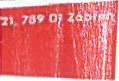 Smlouva o dílo č, 041/21níže uvedené smluvní strany uzavírají tuto smlouvu o dílo (dále jen „smlouva”) dle 2586 a násl. Zákona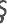 č. 89/2012 Sb., Občanského zákoníku.na akci:„ Gastro učebna — ZTI - SŠSPaS Zábřeh”Zapsán v obchodním rejstříku u KS v Ostravě, oddíl C, číslo vložky 2061Zapsán v Živnostenském rejstříku u Živnostenského úřadu v Šumperku č. j. 96/2339/ZU.dále jen "zhotovite/'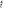 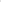 2.1. Předmětem plnění této smlouvy o dílo je provedení zdrovotechnických instalací na akci: „Gastro učebna — ZTI - SŠSPaS Zábřeh”. Rozsah prací požadovaných objednatelem je specifikován v nabídkovém rozpočtu zhotovitele pod č. zak.: 2021 - 095, který je přílohou této smlouvy o dílo. Stavební práce zřejmé z PD, ale nabídkovém rozpočtu neuvedené nejsou předmětem plnění této smlouvy o dílo. Dílo bude provedeno dle objednatelem poskytnuté projektové dokumentace v rozsahu dle nabídkového rozpočtu . 2.2. Případné vícepráce nebo méněpráce, jejichž potřebnost vyplyne oproti nabídkovému rozpočtu v průběhu provádění díla, musí být odsouhlaseny oběma smluvními stranami bud' dodatkem k této smlouvě, nebo zápisem ve stavebním deníku s podpisem oprávněných zástupců obou smluvních stran, a to před jejich zahájením. Zhotovitel zapíše seznam potřebných víceprací do stavebního deníku. Objednatel je povinen se k tomuto zápisu vyjádřit ve lhůtě do 3 pracovních dnů. V případě kladného stanoviska objednatele je možné zahájit provádění víceprací ihned po podepsání záznamu ve stavebním deníku objednatelem nebo jeho oprávněným zástupcem, pokud si objednatel nevyžádá vyhotovení dodatku k této smlouvě. V takovém případě mohou být práce zahájeny až po podepsání dodatku oběma smluvními stranami.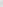 	2.3.	Objednatel se zavazuje po řádném plnění dokončené dílo převzít a zaplatit sjednanou cenu.	3.1.	Zhotovitel se zavazuje provést dílo v následujících termínech:zahájení prací:      	30.8.2021dokončení prací:			      31.10.2021	3.2.	Objednatel je povinen přistoupit na přiměřené prodloužení termínu v případě:že dojde z důvodů na straně objednatele k prodlení s předáním staveniště a zahájením prací;že nelze v pracích plynule pokračovat z důvodů na straně objednatele;že dojde dle požadavku objednatele k podstatné změně rozsahu prací;nepříznivých klimatických podmínek, které by měly negativní vliv na kvalitu prováděných prací, nebo které by ohrožovaly bezpečnost pracovníků zhotovitele.3.3. V těchto případech bude nový termín zaznamenán zhotovitelem do stavebního deníku a podepsán oběma smluvními stranami, pokud si objednatel nevyžádá vyhotovení dodatku k této smlouvě. Prodloužení termínu z uvedených důvodů není porušením povinností zhotovitele a nepodléhá ujednáním o smluvních pokutách.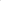 Za provedení prací dle článku 2.1. této smlouvy o dílo zaplatí objednatel zhotoviteli cenu:	Celkem (bez DPH)	150 900,- Kč	DPH 21%	31 689,- Kč	Celkem (včetně 21% DPH)	182 589,- Kč(Slovy:stoosmdesátdvatisícpětsetosmdesátdevět Kč)Cena díla je sjednána na základě přiloženého nabídkového rozpočtu zhotovitele, jako nejvýše přípustná a konečná pro termíny a rozsah výstavby, jak je uvedeno v bodě 2.1. a 3.1. k datu uzavření této smlouvy.Plnění podléhá režimu přenesené daňové povinnosti dle 592a, 592e (poskytnutí stavebních nebo montážních prací), Zákona č. 235/2004 Sb., o dani z přidané hodnoty v platném zněníSjednaná cena může být změněna pouze za níže uvedených podmínek:pokud objednatel bude požadovat, provedení prací nebo dodávek, které nebyly předmětem nabídkového rozpočtu zhotovitele, nebo pokud objednatel vyloučí některé práce, nebo dodávky z předmětu plnění;  pokud objednatel bude požadovat jinou kvalitu nebo druh dodávek, než tu, která byla určena nabídkovým rozpočtem zhotovitele;  pokud se při realizaci díla vyskytnou skutečnosti, které nebyly v době sjednání smlouvy známy, a zhotovitel je nezavinil, ani nemohl předvídat, a tyto skutečnosti mají prokazatelný vliv na sjednanou cenu. 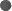 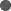 V případě změny zákona o sazbě DPH, v tomto případě bude cena upravena dle právních předpisů o sazbě DPH, platných v době vzniku zdanitelného plnění.Vyskytnou-li se při provádění díla vícepráce, nebo méněpráce, je zhotovitel povinen provést jejich přesný soupis včetně jejich ocenění a tento soupis předložit objednateli k odsouhlasení.Vícepráce budou oceněny na základě písemného soupisu víceprací, odsouhlaseného oběma smluvními stranami. Pro práce a dodávky obsažené v původním rozpočtu doplní zhotovitel jednotkové ceny ve výši, v jaké je uplatnil podle předložených položkových rozpočtů a pokud v nich práce a dodávky tvořící vícepráce nebudou obsaženy, tak zhotovitel doplní jednotkové ceny podle Sborníků cen stavebních prací vydaných ÚRS, a to pro období, ve kterém mají být vícepráce realizovány.Méněpráce budou oceněny na základě písemného soupisu méněprací, odsouhlaseného oběma smluvními stranami, do kterého doplní zhotovitel jednotkové ceny ve výši jednotkových cen podle položkových rozpočtů.O předání a převzetí staveniště bude sepsán zápis. V zápise bude popsán stav staveniště s tím, že staveniště musí být prosto veškerých překážek a práv třetích osob.Při předání staveniště předá objednatel zhotoviteli výkresovou dokumentaci, vč. dokladové části a platného stavebního povolení v tištěné podobě.Zhotovitel se zavazuje udržovat na převzatém staveništi pořádek a čistotu, na svůj náklad odstraňovat odpadky a nečistoty vzniklé svou činností, a to v souladu s příslušnými předpisy, zejména ekologickými a o likvidaci odpadů.Zhotovitel odpovídá za bezpečnost a ochranu zdraví všech osob v prostoru staveniště, dodržování bezpečnostních, hygienických a požárních předpisů, to včetně prostorů zařízení staveniště. Zhotovitel se zavazuje vyklidit staveniště do 5-ti pracovních dnů od předání a převzetí dokončeného díla.Náhrada případných škod způsobených činností zhotovitele objednateli, či třetím osobám, se řídí příslušnými ustanoveními Občanského zákoníku.Objednatel má pomocí svého oprávněného zástupce (TDI) právo kontrolovat provádění prací a má proto přístup na všechna pracoviště zhotovitele, kde jsou zpracovávány nebo uskladněny dodávky pro stavbu.Zhotovitel je povinen vést na stavbě stavební deník sloužící jako doklad o průběhu provádění díla. Stavební deník zhotovitel povede ode dne protokolárního převzetí staveniště od objednatele. Do stavebního deníku se zapisují všechny skutečnosti rozhodné pro plnění smlouvy, zejména údaje o časovém postupu prací, o jakosti díla a zdůvodnění prováděných prací, o dalších záležitostech, jak je sjednáno v této smlouvě.Dokončené dílo bude zhotovitelem předáno a objednatelem převzato na základě výzvy zhotovitele, doručené objednateli alespoň 2 pracovní dny předem. O předání a převzetí díla bude sepsán Zápis o odevzdání a převzetí stavby a podepsán odpovědnými zástupci obou smluvních stran. V zápise budou rovněž uvedeny případné vady a nedodělky, které nebrání řádnému užívání díla spolu s uvedením termínu jejich odstranění. 7.9 Dílo je splněno jeho předáním objednateli. Dílo nesmí obsahovat vady či nedodělky, které by samy o sobě či v souhrnu bránily nebo ztěžovaly užívání díla objednateli.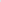 Objednatel ručí za správnost zhotoviteli předaných údajů o uložení všech inženýrských sítí a rozvodů dotčených stavbou dle platných ČSN. Případné přeložky hradí objednatel. Škody, vzniklé činností zhotovitele v důsledku nesprávných údajů o uložení vedení rozvodů předaných objednatelem nebo i správci sítí nelze vymáhat na zhotoviteli.Tuto smlouvu lze měnit nebo zrušit pouze oboustranně potvrzeným smluvním ujednáním, dodatkem podepsaným oprávněnými zástupci obou smluvních stran, nebo způsobem sjednaným v této smlouvě. Pokud nebylo ujednáno v této smlouvě jinak, řídí se právní poměry z ní vyplývající a vznikající Občanským zákoníkem.Tato smlouva obsahuje 4 listy + nabídkový rozpočet, je vyhotovena ve 4 stejnopisech, z nichž 2 vyhotovení obdrží zhotovitel a 2 vyhotovení objednatel.Obě strany prohlašují, že došlo k dohodě o celém obsahu této smlouvy a to svobodně, vážně, určitě a srozumitelně.Tato smlouva nabývá platnosti a účinnosti okamžikem podpisu obou smluvních stran.               Za objednatele   	          V Zábřehu dne 25.8.2021	             Mgr. Stanislava Kubíčková	       Ing. Petr Blažek                 ředitel                                         jednat1.1.1.1.Smluvní stranySmluvní strany1.1.Objednatel:DIČ:Střední škola sociální péče a služeb 8. května 2, 789 01 Zábřeh oo 409 014Střední škola sociální péče a služeb 8. května 2, 789 01 Zábřeh oo 409 014Zastoupení:Mgr. Stanislava Kubíčková - ředitelMgr. Stanislava Kubíčková - ředitelBankovní spojení:Komerční banka as, č.ú.: Komerční banka as, č.ú.: Telefon/e-mail:Osoby oprávněné jednat:+420 602 105 571 / reditel@ssspzabreh.cz+420 602 105 571 / reditel@ssspzabreh.czve věcech smluvních:Mgr. Stanislava Kubíčková - ředitelMgr. Stanislava Kubíčková - ředitelve věcech technických:dále. jen /'objednatel'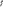 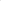 dále. jen /'objednatel'1.2.Zhotovitel:EKOZIS spol. s r. o.Na Křtaltě 980/21, 789 01 Zábřeh410 31 024EKOZIS spol. s r. o.Na Křtaltě 980/21, 789 01 Zábřeh410 31 024DIČ:CZ41031024CZ41031024Zastoupení:Ing. Petr Blažek - jednatelIng. Petr Blažek - jednatelBankovní spojení:Česká spořitelna a.s., č.ú.Česká spořitelna a.s., č.ú.Telefon/e-mail:Osoby oprávněné jednat:+420 583 411 084 /ekozis@ekozis.cz+420 583 411 084 /ekozis@ekozis.czve věcech smluvních:Ing. Petr Blažek -jednatelIng. Petr Blažek -jednatelve věcech technických:2.Předmět plnění3.Doba plnění4.Cena díla	5. 	Místo plnění5.1.Místem plnění je kabinet střední školy sociální péče a služeb v Zábřehu, ul. 8. Května 2, prostor budoucí gastro učebny.	6.	Platební podmínky6.1.6.2.6.3.Objednatel neposkytuje zálohy na provádění díla.Úhrada za provedené stavební práce bude objednatelem prováděna formou dílčí fakturace a konečnou fakturou (daňovým dokladem), a to do celkové smluvní výše ceny díla. Podkladem pro vystavení faktury (daňového dokladu) bude soupis skutečně provedených prací a dodávek, který zhotovitel předloží objednateli k odsouhlasení. Objednatel je povinen se k předloženému soupisu provedených prací vyjádřit ve lhůtě do 3 pracovních dnů. Po marném uplynutí této lhůty má zhotovitel právo považovat soupis provedených prací za odsouhlasený, a může vystavit příslušnou fakturu (daňový doklad).Doba splatnosti daňových dokladů (faktur) je do 30 kalendářních dnů ode dne vystavení daňového dokladu.	7.	Převzetí staveniště, kontrolní činnost, předání a převzetí dokončeného díla	8.	Záruční podmínky8.1.8.2.8.3.8.4.8.5.Zhotovitel poskytuje na provedené dílo záruku v délce 24 měsíců. Záruční doba začíná běžet ode dne předání a převzetí dokončeného díla. Na dodávky výrobků a materiálů, u kterých byly výrobcem vystaveny záruční listy, se záruční lhůta řídí zárukou dle záručního listu, minimálně 24 měsíců. V tomto případě budou doloženy záruční listy.Záruka se nevztahuje na běžné opotřebení.Výslovně se ujednává, že na vady díla vzniklé po předání a převzetí díla způsobené špatnou údržbou a násilným poškozením se záruka nevztahuje.Zhotovitel odpovídá za vady, které má dílo v době jeho předání. V záruční době odpovídá zhotovitel za vady, které vznikly porušením jeho povinností.Zhotovitel neodpovídá za vady, které byly po převzetí způsobeny objednateli neoprávněným zásahem třetí osoby či neodvratitelnými událostmi.	9.	Smluvní pokuty a úroky z prodlení9.1.9.2.9.3.9.4.9.5.Pokud bude zhotovitel v prodlení proti termínu předání a převzetí díla sjednanému podle bodu 3.1. této smlouvy o dílo, je povinen zaplatit objednateli smluvní pokutu ve výši 0,03 % z ceny díla (bez DPH) za každý i započatý den prodlení.Při prodlení objednatele s úhradou faktury (daňového dokladu) proti sjednanému termínu je povinen zaplatit zhotoviteli pokutu ve výši 0,03 % z dlužné částky za každý i započatý den prodlení.Ujednáním o smluvních pokutách není dotčen nárok objednatele na náhradu vzniklé škody.Strana povinná je povinna uhradit vyúčtované sankce nejpozději do 14 dnů od dne doručení příslušného vyúčtování.Stejná lhůta se vztahuje i na úrok za prodlení s úhradou.10. Závěrečná ustanovení